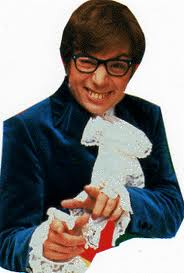 Bellwork:In a combustion experiment, a student makes 4.7 L of H2O (g) when burning 3.6 L ethane gas, C2H4 (g), in the presence of oxygen. What is the percent yield of this reaction? What is the percent error?	C2H4 + 3O2  2CO2 + 2H2Oa. Calculate theoretical yield of H2Ob. Determine percent yield of reactionc. Determine percent error of reactionSave the World data analysis:	Fill in the table below with the results your group obtained from lab. We will calculate the percent yield and percent error for Groups A and B as a class.Save the World error analysis:Look back over the data in the table above. Are the sources of error the same for Groups A and B? What would lead to having too much or too little of the expected product?Draw arrows in front of the reactants and products to show sources of error:Group A:			LiHCO3  +    HCl      LiCl  +     H2O +    CO2What errors could have occurred such that they brought less product to the scale than they expected to?Group B:			LiHCO3  +    HCl      LiCl  +     H2O +    CO2What errors could have occurred such that they brought more material to the scale than they intended to?Construct a Claim-Evidence-Reasoning argument to show that you recognize the source of error and can modify your experimental procedure in the future to obtain better results:Your group’s reaction:Claim: Our group’s experiment produced too ________ of the antidote in comparison with what was expected. This led to a percent error of _____________.Evidence: During our lab, the reaction didn’t go as planned when...Reasoning: This error caused our actual yield to be too ________, because….Analyze and evaluate an error analysis for the Empirical Formula Lab:(1) Read through the following error analysis section from this student’s Empirical Formula lab. (2) Identify their claim, their use of evidence and their lines of reasoning by underlining or highlighting these elements.(3) Write 2-3 sentences about how effective you feel that they analyzed their lab process and suggestions for improvement.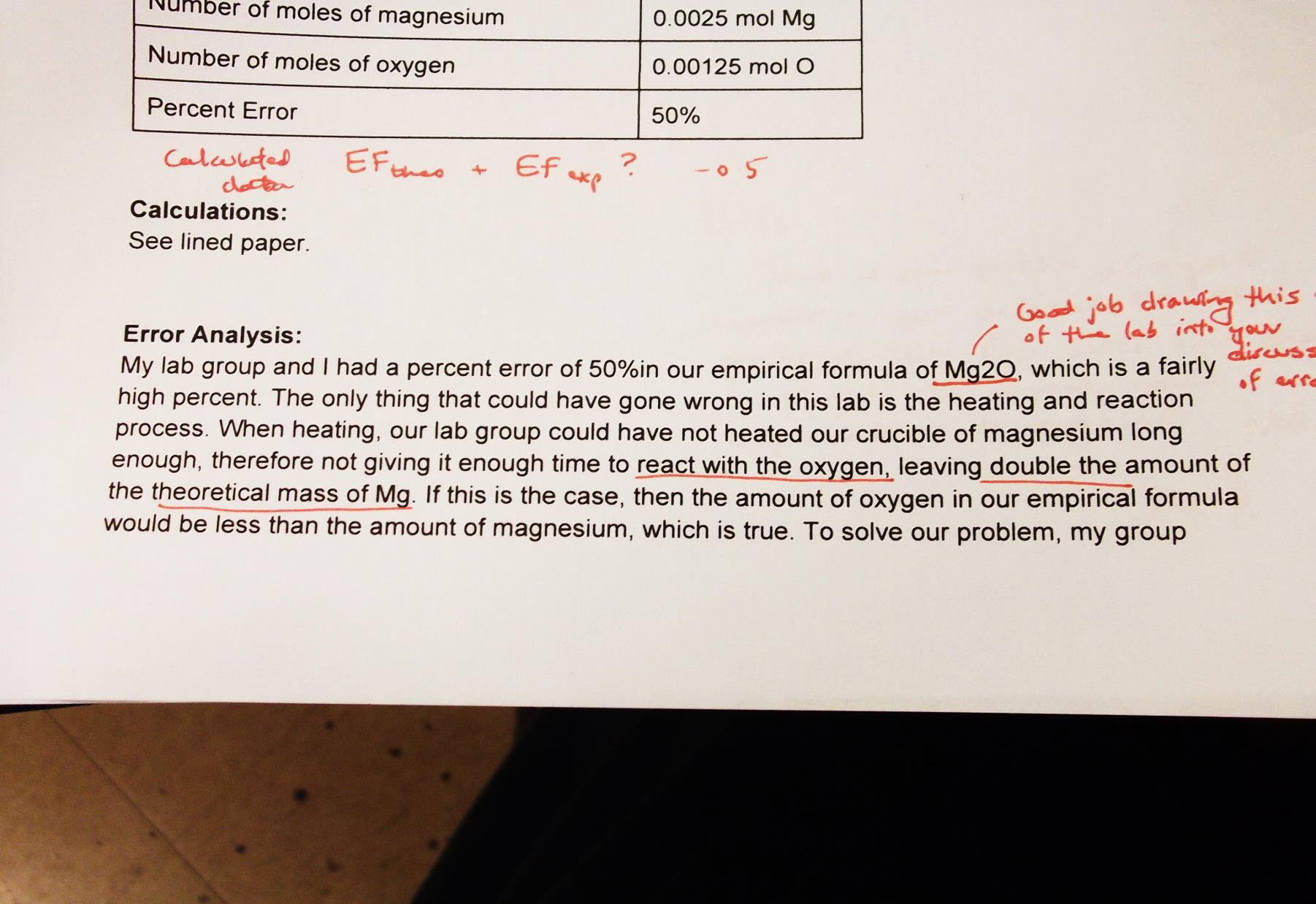 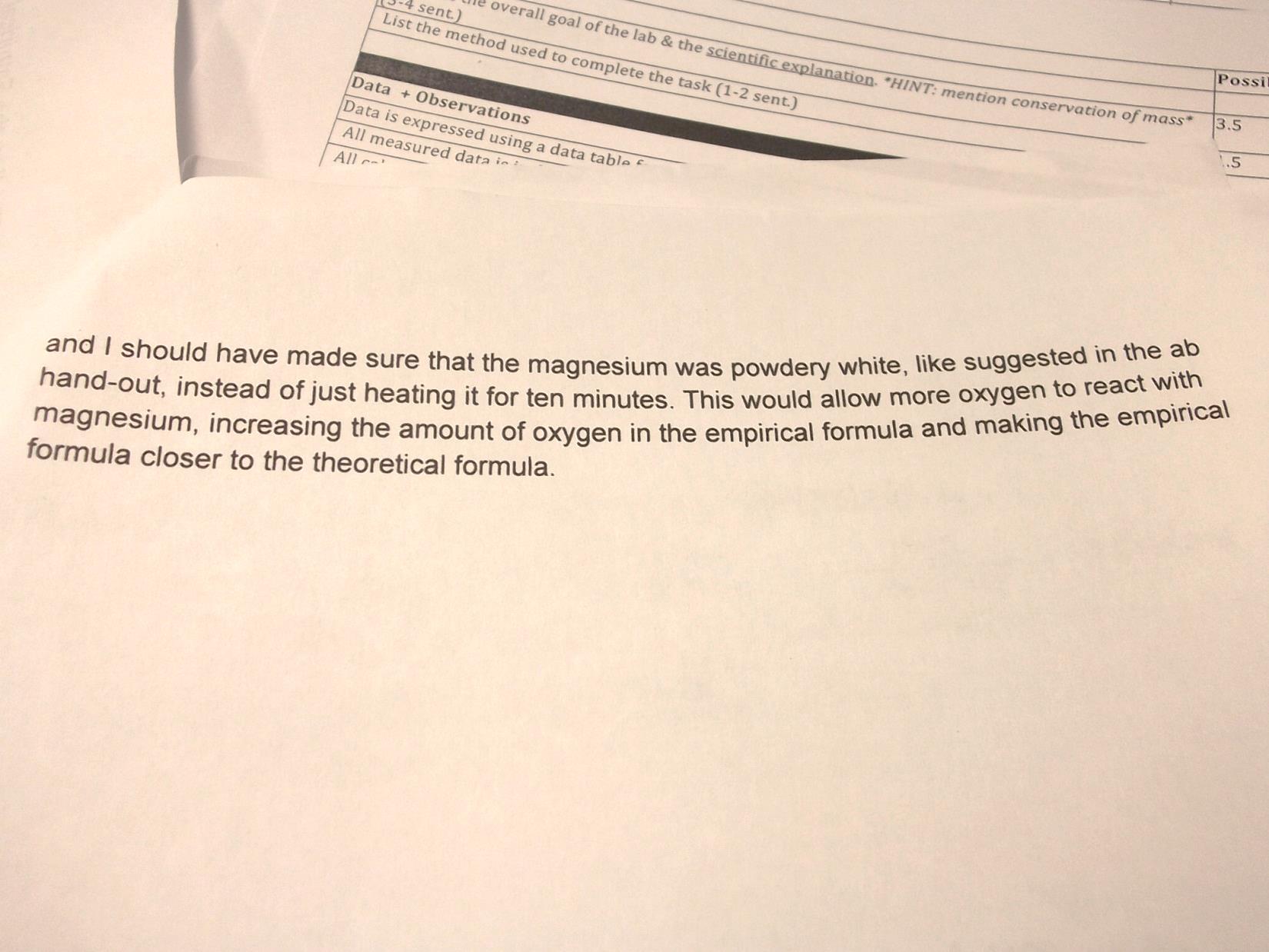 GroupGiven reactantTheoretical yield of antidote (g)Actual yield (g)Percent YieldPercent ErrorALiHCO32.00 g LiCl1.68 g LiClBLiHCO32.00 g LiCl 2.14 g LiClYours!